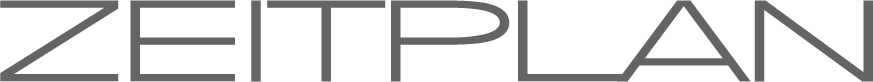 14:00BegrüßungBegrüßung14:05Sen II Sta CSemifinale14:25Allg. Sta BspFinale14:37Sen III La BFinale14:49Sen II Sta CFinale15:01Sen III La SFinale15:13Allg. Sta DFinale15:25Sen III Sta CFinale15:37Allg. Sta CFinale15:50Eintanzen16:05Sen III Sta BSemifinale16:25Sen I Sta DFinale16:37Sen III Sta BFinale16:50Show17:00Sen III Sta ASemifinale17:20Sen I Sta AFinale17:32Sen III Sta AFinale17:45Siegerehrung